План профилактических и просветительских мероприятий по цифровой грамотности МДОУ « Речкаловский детский сад»На 2020-  2021 год.Цель: обеспечение безопасности воспитанников в сети Интернет от вредоносной информации, обучение  навыкам информационной безопасности, использования интернета в образовании и привития им цифровой грамотности.Задачи: 1) организовать работу по повышению уровня компетентности педагогов в области интернет-психологии воспитанников; 2) провести мероприятия по формированию информационной культуры и внедрению интернет-технологий в образование; 3) изучить нормативно-правовые документы по вопросам защиты детей от информации, причиняющей вред их здоровью и развитию; 4) вести работу по формированию знаний в области безопасности детей, использующих интернет; организовать просветительскую работу с родителями и общественностью. 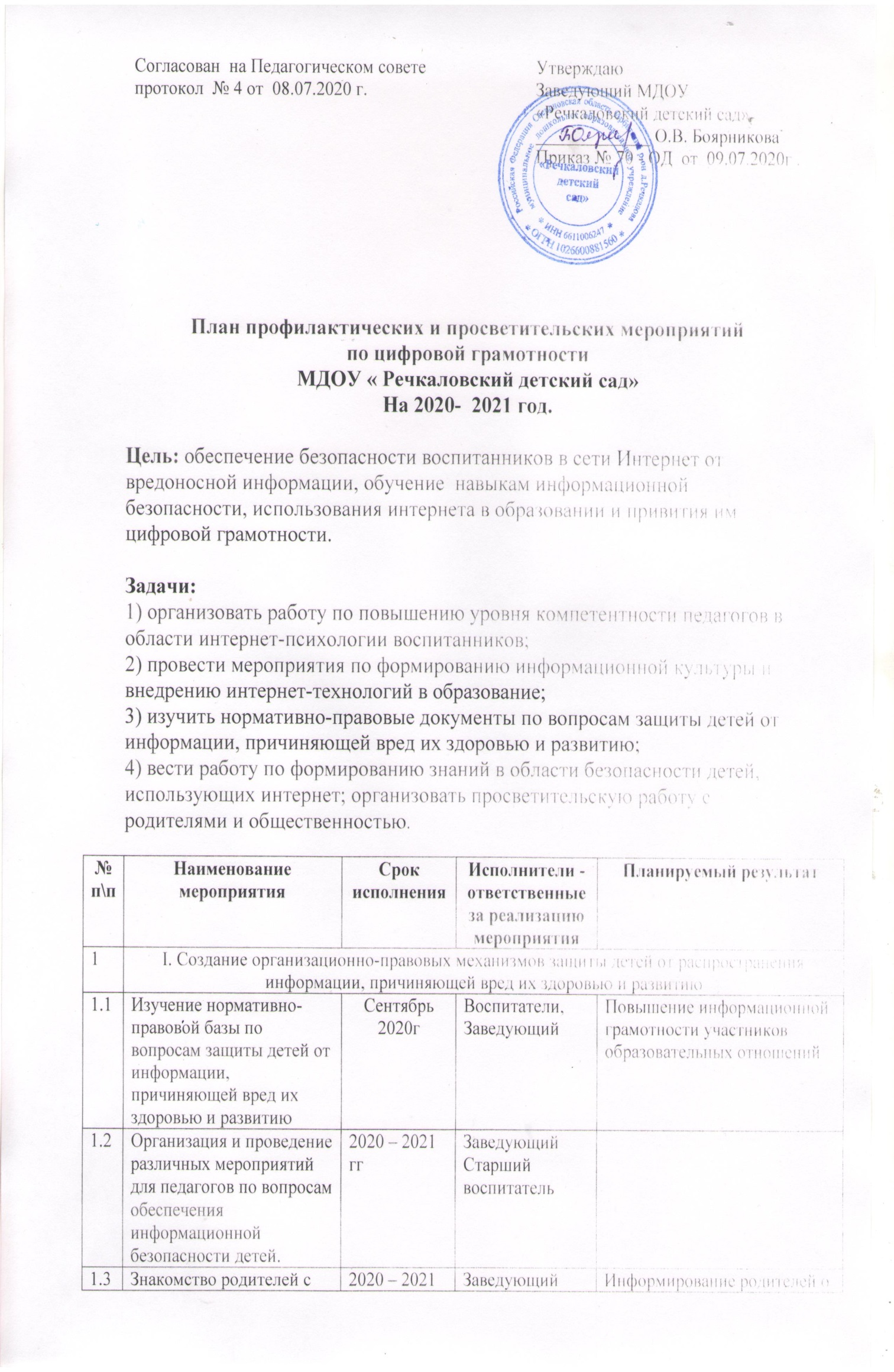 Согласован  на Педагогическом советепротокол  № 4 от  08.07.2020 г.                                                 УтверждаюЗаведующий МДОУ «Речкаловский детский сад»_____________ О.В. БоярниковаПриказ № 70 - ОД  от  09.07.2020г .№п\пНаименование мероприятияСрок исполненияИсполнители - ответственные за реализацию мероприятияПланируемый результат1I. Создание организационно-правовых механизмов защиты детей от распространения информации, причиняющей вред их здоровью и развитиюI. Создание организационно-правовых механизмов защиты детей от распространения информации, причиняющей вред их здоровью и развитиюI. Создание организационно-правовых механизмов защиты детей от распространения информации, причиняющей вред их здоровью и развитиюI. Создание организационно-правовых механизмов защиты детей от распространения информации, причиняющей вред их здоровью и развитию1.1Изучение нормативно- правовой базы по вопросам защиты детей от информации, причиняющей вред их здоровью и развитиюСентябрь2020гВоспитатели,ЗаведующийПовышение информационной грамотности участников образовательных отношений1.2Организация и проведение различных мероприятий для педагогов по вопросам обеспечения информационной безопасности детей.2020 – 2021 ггЗаведующийСтарший воспитатель1.3Знакомство родителей с информацией по медиа безопасности2020 – 2021 ггЗаведующийСтарший воспитательВоспитатели Информирование родителей о механизмах предупреждения доступа несовершеннолетних к информации, причиняющей вред их здоровью и (или) развитию и повышение информационной грамотности родителей1.4Участие педагогов в мероприятиях различного уровня, посвященных обеспечению защиты и безопасности информационной инфраструктуры образовательного учреждения2020 – 2021 ггЗаведующийСтарший воспитательВоспитателиИнформирование педагогов о механизмах предупреждения доступа несовершеннолетних к информации, причиняющей вред их здоровью и (или) развитию и повышение информационной грамотности участников образовательных отношений1.5Организация свободного доступа педагогов к сетевым образовательным ресурсам, в том числе к системе современных учебных материалов2020 – 2021 ггЗаведующий ДОУИнформирование педагогов о механизмах предупреждения доступа несовершеннолетних к информации, причиняющей вред их здоровью и (или) развитиюII. Внедрение систем исключения доступа к информации, несовместимой с задачами гражданского становления детей, а также средств фильтрации и иных устройствII. Внедрение систем исключения доступа к информации, несовместимой с задачами гражданского становления детей, а также средств фильтрации и иных устройствII. Внедрение систем исключения доступа к информации, несовместимой с задачами гражданского становления детей, а также средств фильтрации и иных устройствII. Внедрение систем исключения доступа к информации, несовместимой с задачами гражданского становления детей, а также средств фильтрации и иных устройствII. Внедрение систем исключения доступа к информации, несовместимой с задачами гражданского становления детей, а также средств фильтрации и иных устройств2.1Использование лицензионного программного обеспечения, в том числе программ, обеспечивающих антивирусную защиту на 100% компьютеров.2020Заведующий ДОУПроведение оценки доступа к сети «Интернет» с обеспечением программного продукта, обеспечивающего контентфильтрацию. С истематическое обновление программнотехнических средств по антивирусной защите компьютерной техники в ДОУ2.2Обновление Федерального списка экстремистских материалов в электронном и бумажном виде-2021гЗаведующий ДОУСтарший воспитательПовышение информационной грамотности участников образовательных отношений2.3Приобретение безопасной  информационной продукции для детей в соответствии с возрастными категориямипостоянновоспитатели, заведующий ДОУСоответствие фондов открытого доступа библиотекIII. Профилактика у детей интернет-зависимости, игровой зависимости и правонарушений с использованием информационно - телекоммуникационных технологий, формирование у несовершеннолетних навыков ответственного и безопасного поведения в современной информационно - телекоммуникационной среде через обучение их способам защиты от вредной информацииIII. Профилактика у детей интернет-зависимости, игровой зависимости и правонарушений с использованием информационно - телекоммуникационных технологий, формирование у несовершеннолетних навыков ответственного и безопасного поведения в современной информационно - телекоммуникационной среде через обучение их способам защиты от вредной информацииIII. Профилактика у детей интернет-зависимости, игровой зависимости и правонарушений с использованием информационно - телекоммуникационных технологий, формирование у несовершеннолетних навыков ответственного и безопасного поведения в современной информационно - телекоммуникационной среде через обучение их способам защиты от вредной информацииIII. Профилактика у детей интернет-зависимости, игровой зависимости и правонарушений с использованием информационно - телекоммуникационных технологий, формирование у несовершеннолетних навыков ответственного и безопасного поведения в современной информационно - телекоммуникационной среде через обучение их способам защиты от вредной информацииIII. Профилактика у детей интернет-зависимости, игровой зависимости и правонарушений с использованием информационно - телекоммуникационных технологий, формирование у несовершеннолетних навыков ответственного и безопасного поведения в современной информационно - телекоммуникационной среде через обучение их способам защиты от вредной информации3.1Проведение занятий в группах старшего дошкольного возраста по теме «Информационная безопасность»2020 – 2021 ггВоспитатель разновозрастной группы старшего дошкольного возраста Ознакомление детей с информацией о правилах безопасного поведения в интернет- пространстве и закрепление знаний детей о правилах безопасного поведения в интернет пространствеIV. Информационное просвещение граждан о возможности защиты детей от информации, причиняющей вред их здоровью и развитиюIV. Информационное просвещение граждан о возможности защиты детей от информации, причиняющей вред их здоровью и развитиюIV. Информационное просвещение граждан о возможности защиты детей от информации, причиняющей вред их здоровью и развитиюIV. Информационное просвещение граждан о возможности защиты детей от информации, причиняющей вред их здоровью и развитиюIV. Информационное просвещение граждан о возможности защиты детей от информации, причиняющей вред их здоровью и развитию4.1Участие в различных мероприятиях (лекториях, семинарах, практикумах, тренингах, круглых столах, конференциях и т.п.), в том числе с применением дистанционных технологий, по проблемам информационной безопасности для всех участников образовательного процесса2020 – 2021 ггЗаведующий ДОУСтарший воспитательИнформирование педагогов о механизмах предупреждения доступа несовершеннолетних к информации, причиняющей вред их здоровью и (или) развитию4.1Организация медиа безопасности педагогов как условия обеспечения информационной безопасности для всех участников образовательного процесса.2021гЗаведующий ДОУСтарший воспитательПрохождение курсов повышения квалификации по вопросам защиты детей от информации, причиняющей вред их здоровью и (или) развитию, распространяемой посредством сети «Интернет»4.2Размещение на сайте ДОУ ссылок на электронные адреса по проблемам информационной безопасности для всех участников образовательного процесса2021гЗаведующий ДОУПовышение информационной грамотности участников образовательных отношений4.3Размещение на сайте детского сада сведений о лучших ресурсах для детей и родителей2021гЗаведующий ДОУПовышение информационной грамотности родителей4.4Размещение на сайте детского сада материалов, касающихся вопросов защиты детей от распространения вредной для них информации2021гЗаведующий ДОУПовышение информационной грамотности родителей4.5Размещение на сайте детского сада ссылок на сайты по вопросам информационной безопасности детей и взрослых2021гЗаведующий ДОУПовышение информационной грамотности родителей